СВЯЗЬ МЕЖДУ КООРДИНАТАМИ ВЕКТОРОВ И КООРДИНАТАМИ ТОЧЕК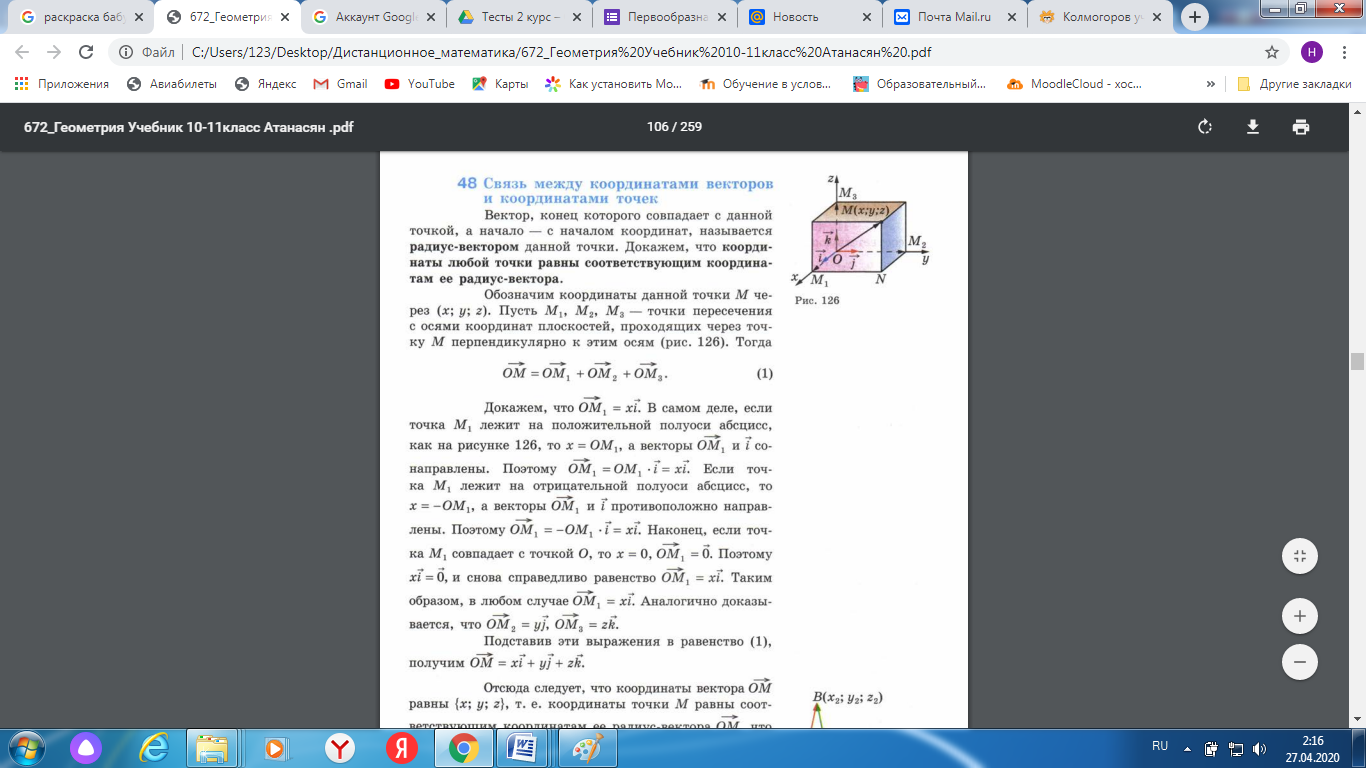 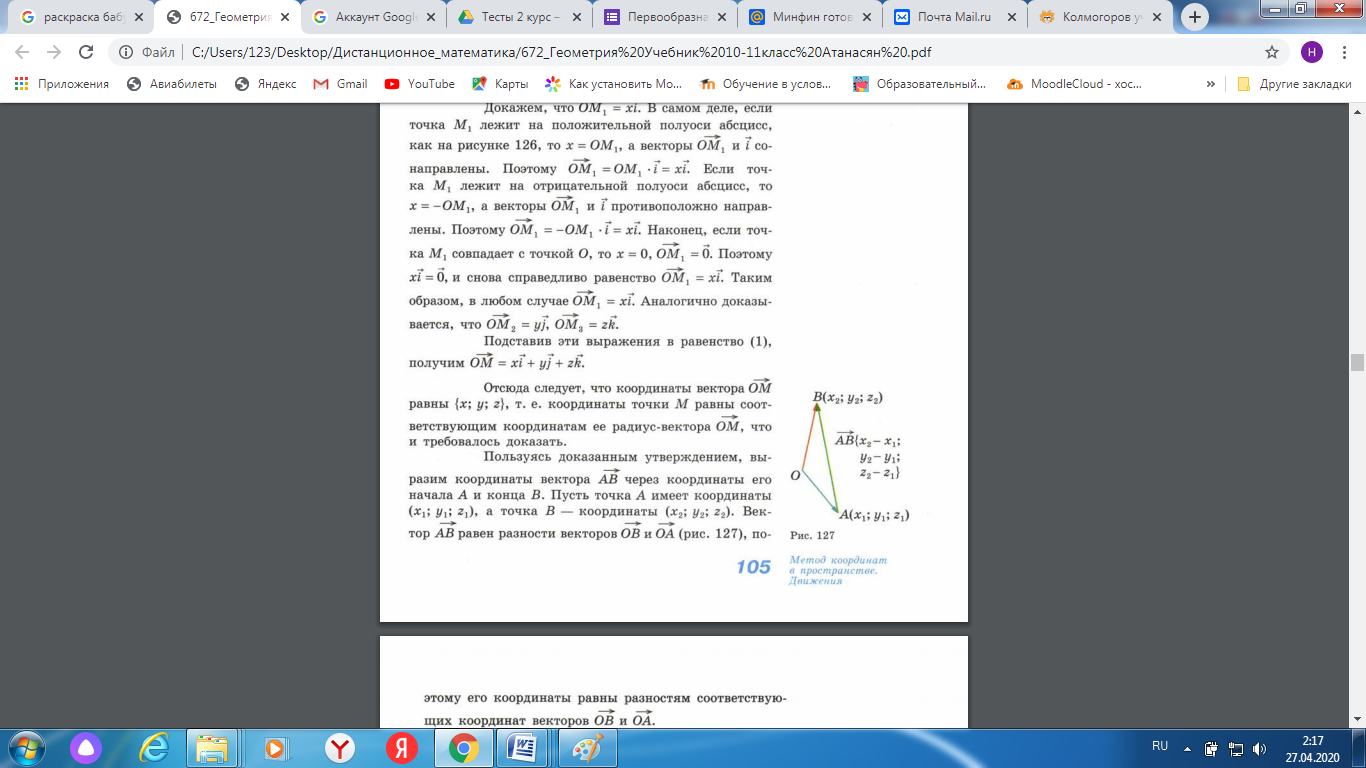 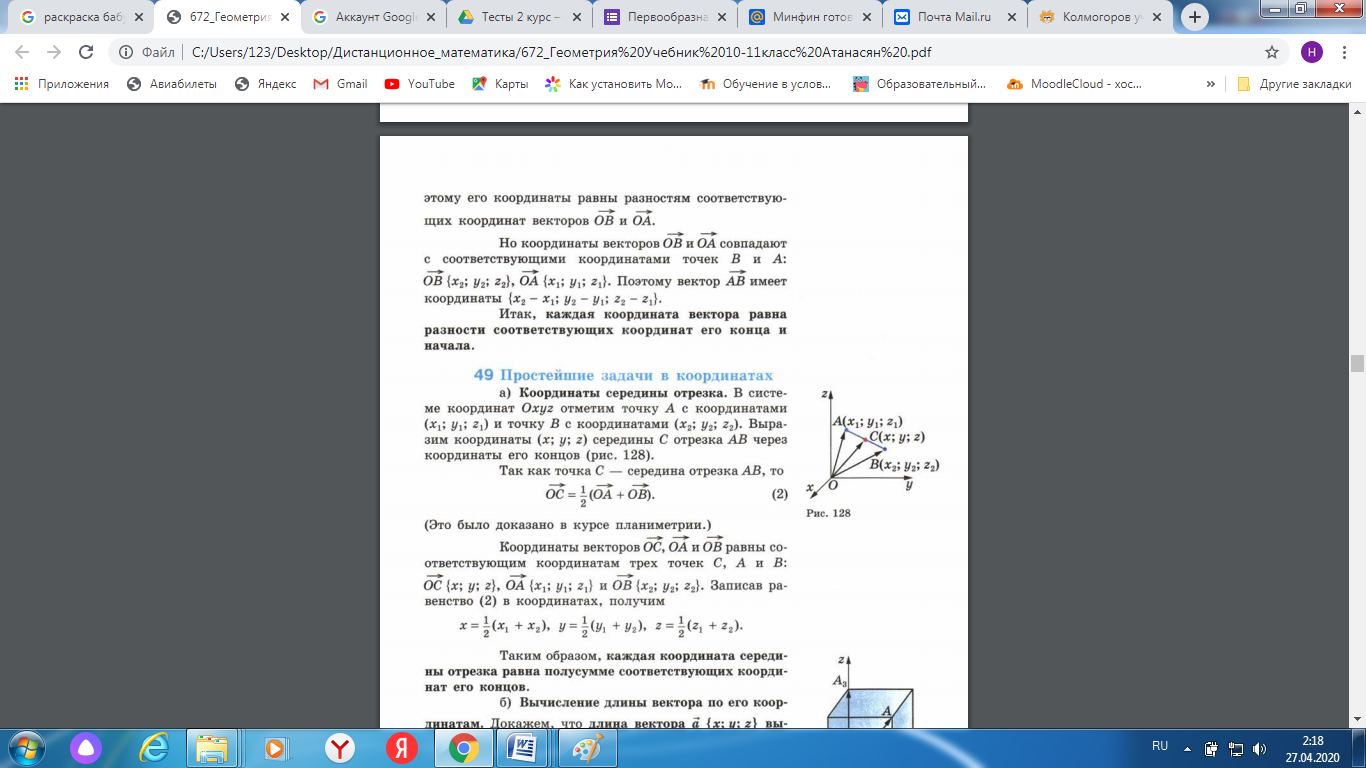 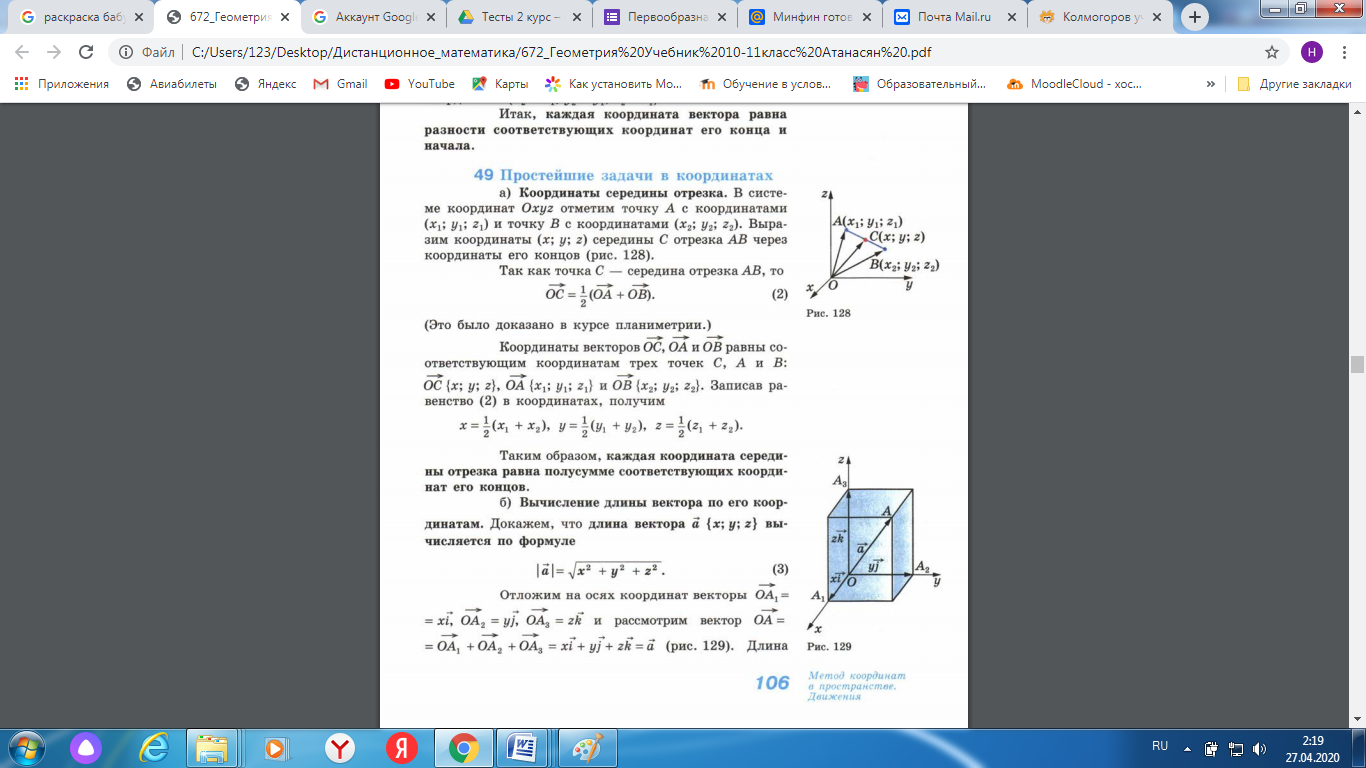 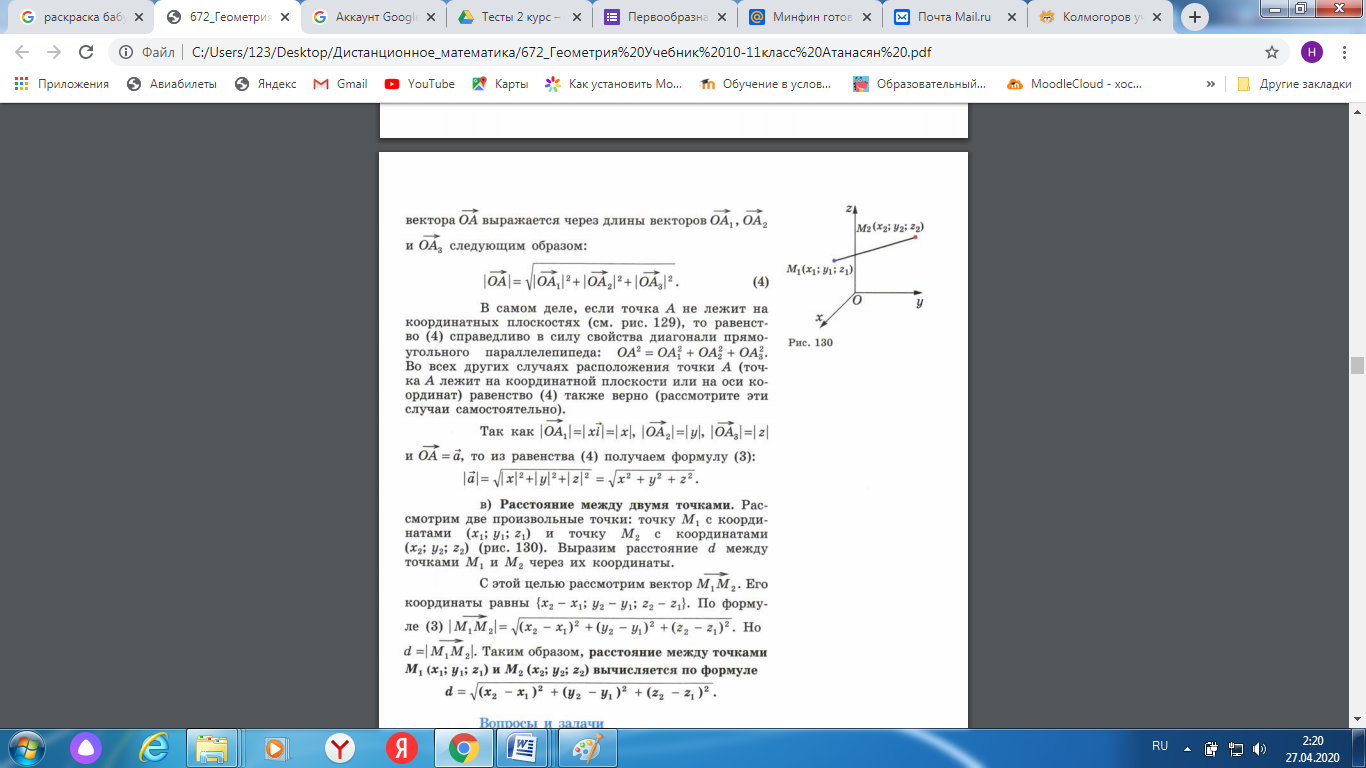 